РОССИЙСКАЯ ФЕДЕРАЦИЯСвердловская областьДУМА ПЫШМИНСКОГО ГОРОДСКОГО ОКРУГА(7 созыв, 17 заседание)Р Е Ш Е Н И Еот 28 июня 2023г.   №  76                           пгт. ПышмаОб утверждении членов Общественной палаты Пышминского городского округа	 В соответствии с Положением «Об общественной палате Пышминского городского округа», утвержденным решением Думы Пышминского городского округа от 03.07.2013 № 413 и рассмотрев список кандидатов в члены Общественной палаты Пышминского городского округа Дума Пышминского городского округа РЕШИЛА:1. Утвердить членами Общественной палаты Пышминского городского округа следующих граждан:1) Инькова Татьяна Михайловна2) Зыкова Клавдия Михайловна3) Иванов Сергей Константинович4) Бажин Игорь Александрович5) Скакунов Геннадий Павлович6) Киселева Галина Николаевна.2. Направить настоящее Решение в администрацию Пышминского городского округа.Председатель Думы Пышминского городского округа                                                   С.С. Фоминых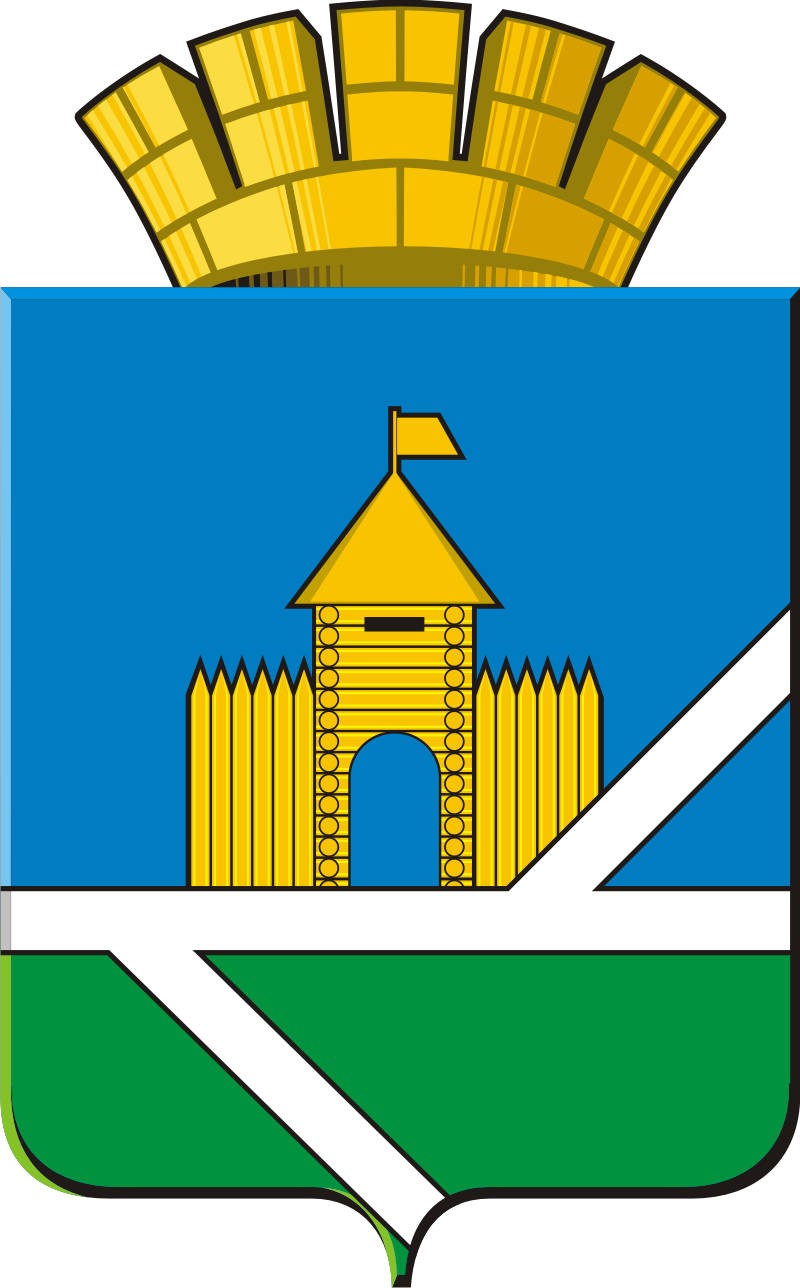 